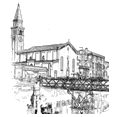 ISTITUTO COMPRENSIVO STATALE “ADELE ZARA”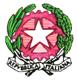 Scuole dell’infanzia - Scuole primarie - Scuole secondarie I gradoVia Marmolada, 20 30034  Oriago di Mira (Ve)   tel. 041429688 - fax 041429722e-mail  VEIC86900T@istruzione.it – posta certificata: VEIC86900T@pec.istruzione.itsito web: www.istitutocomprensivoadelezara.edu.itCod. Scuola  VEIC86900T      __________________________     Cod. Fisc  90164470271DICHIARAZIONE SOSTITUTIVA DI CERTIFICAZIONE(art. 46 T.U. – D.P.R. n. 445 del 28/12/2000)Il/la sottoscritto/a ____________________________ , nata a _______________il _______________, in servizio presso l’Istituto Comprensivo Adele Zara in qualità di docente scuola infanzia / primaria / media – personale ATA ass. amm.vo / coll. scol.   a tempo indeterminato, consapevole che in caso di mendaci dichiarazioni il DPR 445/2000 prevede sanzioni penali e decadenza dai benefici (artt.76 e 75) informata che i dati forniti saranno utilizzati ai sensi del D.Lgs. 196/2003D I C H I A R AAi sensi dell’art. 46 del DPR 445/2000 di________________________________________________________________________________________________________________________________________________________________________________________________________________________________________________________________________________________________________________________________Oriago, ______________________		Firma : ______________________________________